О межведомственной комиссии по обследованиюмест массового пребывания людей на территории Арсеньевского городского округаВ соответствии с Федеральными законами от 06.03.2006 № 35-ФЗ «О противодействии терроризму», от 06.10.2003 № 131-ФЗ «Об общих принципах организации местного самоуправления в Российской Федерации», постановлением Правительства РФ от 25.03.2015 № 272 «Об утверждении требований к антитеррористической защищенности мест массового пребывания людей и объектов (территорий), подлежащих обязательной охране войсками национальной гвардии Российской Федерации, и форм паспортов безопасности таких мест и объектов (территорий)», руководствуясь Уставом Арсеньевского городского округа, администрация Арсеньевского городского округаПОСТАНОВЛЯЕТ:Создать межведомственную комиссию по обследованию мест массового пребывания людей на территории Арсеньевского городского округа.Утвердить:Положение о межведомственной комиссии по обследованию мест массового пребывания людей на территории Арсеньевского городского округа        (Приложение № 1).Состав межведомственной комиссии по обследованию мест массового пребывания людей на территории Арсеньевского городского округа        (Приложение № 2).Признать утратившим силу постановление администрации Арсеньевского городского округа от 20.07.2015 № 572-па «О проведении обследования и категорирования мест массового пребывания людей на территории Арсеньевского городского округа».Организационному управлению администрации Арсеньевского городского округа (Абрамова) обеспечить размещение настоящего постановления на официальном сайте администрации Арсеньевского городского округа.Врио Главы городского округа                                                                       В.С. ПивеньПОЛОЖЕНИЕо межведомственной комиссии по обследованию мест массового пребывания людей на территории Арсеньевского городского округаНастоящее Положение разработано в соответствии с Федеральными законами от 06.03.2006 № 35-ФЗ «О противодействии терроризму», от 06.10.2003    № 131-ФЗ «Об общих принципах организации местного самоуправления в Российской Федерации», постановлением Правительства Российской Федерации от 25.03.2015 № 272 «Об утверждении требований к антитеррористической защищенности мест массового пребывания людей и объектов (территорий), подлежащих обязательной охране войсками национальной гвардии Российской Федерации, и форм паспортов безопасности таких мест и объектов (территорий)», Уставом Арсеньевского городского округа и определяет порядок формирования, задачи, функции и полномочия межведомственной комиссии по обследованию мест массового пребывания людей на территории Арсеньевского городского округа.Межведомственная комиссия по обследованию мест массового пребывания людей на территории Арсеньевского городского округа (далее – Комиссия) является постоянно действующим органом, созданным в целях проведения категорирования мест массового пребывания людей на территории Арсеньевского городского округа (далее – ММПЛ городского округа) и осуществления контроля за выполнением требований к антитеррористической защищенности ММПЛ городского округа, регламентированных постановлением Правительства Российской Федерации от 25.03.2015 № 272.Комиссия в своей деятельности руководствуется Конституцией Российской Федерации, федеральными конституционными законами, федеральными законами, указами и распоряжениями Президента Российской Федерации, постановлениями и распоряжениями Правительства Российской Федерации, законами и иными нормативными правовыми актами Приморского края, правовыми актами администрации городского округа, решениями Национального антитеррористического комитета, антитеррористической комиссии Приморского края, антитеррористической комиссии Арсеньевского городского округа (далее – АТК АГО), а также настоящим Положением.Положение о Комиссии и ее состав утверждаются постановлением администрации Арсеньевского городского округа (далее – городского округа).В состав комиссии включаются правообладатель ММПЛ городского округа, представители отдела в г. Арсеньеве УФСБ России по Приморскому краю, МО МВД России «Арсеньевский» (по согласованию), отдела вневедомственной охраны по г. Арсеньеву – филиала ФГКУ «УВО ВНГ России по Приморскому краю» и отдела надзорной деятельности г. Арсеньева управления надзорной деятельности и профилактической работы Главного управления МЧС России по Приморскому краю.Основными задачами комиссии являются:обследование ММПЛ городского округа;проведение категорирования и оценки состояния антитеррористической защищенности ММПЛ городского округа в целях установления дифференцированных требований к обеспечению их безопасности с учетом степени потенциальной опасности и угрозы совершения в ММПЛ городского округа террористических актов и их возможных последствий;организация составления, согласования, утверждения, хранения и своевременной актуализации паспортов безопасности ММПЛ городского округа;осуществление контроля за выполнением требований к антитеррористической защищенности ММПЛ городского округа.Комиссия осуществляет следующие основные функции:определяет степень угрозы совершения террористического акта в ММПЛ городского округа на основании данных о совершенных и предотвращенных террористических актах на территории городского округа и в зависимости от возможных последствий совершения террористического акта, результатов проведенного мониторинга присваивает соответствующие категории ММПЛ городского округа и дает оценку состояния их антитеррористической защищенности;обеспечивает методическое руководство и оказание помощи правообладателям мест массового пребывания людей в составлении, согласовании, утверждении, хранении и своевременной актуализации паспортов безопасности ММПЛ городского округа;организует и проводит плановые и внеплановые проверки в соответствии с действующим законодательством по контролю за выполнением требований к антитеррористической защищенности мест массового пребывания людей, регламентированных постановлением Правительства Российской Федерации от 25.03.2015 № 272;направляет правообладателю ММПЛ городского округа и председателю АТК АГО предложения о совершенствовании мероприятий по обеспечению антитеррористической защищенности ММПЛ городского округа и устранении выявленных недостатков.Комиссия в пределах своей компетенции и в установленном порядке имеет право:принимать решения, касающиеся организации, координации мероприятий по обеспечению антитеррористической защищенности ММПЛ городского округа, путем:а) 	проведения организационных мероприятий по обеспечению антитеррористической защищенности ММПЛ городского округа, включая категорирование ММПЛ городского округа, с учетом степени потенциальной опасности и угрозы совершения на них террористического акта и его возможных последствий;б) 	определения и устранения причин и условий, способствующих совершению в ММПЛ городского округа террористических актов;в) 	контроля в едином информационном пространстве в режиме реального времени за обстановкой, складывающейся в районах расположения ММПЛ городского округа;г) 	применения современных информационно-коммуникационных технологий для обеспечения безопасности ММПЛ городского округа;д) 	контроля за соблюдением требований к обеспечению антитеррористической защищенности ММПЛ городского округа;е) 	осуществления мероприятий по защите информации ограниченного распространения содержащуюся в паспортах безопасности ММПЛ городского округа.запрашивать и получать в установленном порядке необходимые для работы Комиссии материалы и информацию от подразделений (представителей) территориальных органов федеральных органов исполнительной власти, органов исполнительной власти Приморского края, органов местного самоуправления, общественных объединений, организаций (независимо от форм собственности);привлекать к участию в работе Комиссии представителей территориальных органов федеральных органов исполнительной власти, органов исполнительной власти Приморского края, органов местного самоуправления, общественных объединений, организаций (независимо от форм собственности) по вопросам, отнесенным к их компетенции в сфере антитеррористической защищенности, а также правообладателей ММПЛ городского округа независимо от форм собственности;информировать уполномоченные органы государственной власти, иные заинтересованные органы и организации о выявленных недостатках и имеющихся проблемах, требующих принятия дополнительных мер, направленных на инженерно-техническое оснащение средствами охраны ММПЛ городского округа в соответствии с действующим законодательством.Председателем Комиссии по должности является первый заместитель главы администрации городского округа, курирующий вопросы жилищно-коммунального хозяйства, градостроительства, гражданской обороны и защиты населения от чрезвычайных ситуаций, административной комиссии.Комиссию возглавляет председатель Комиссии, а в его отсутствие – заместитель председателя Комиссии.Комиссия осуществляет свою деятельность в форме обследования и категорирования ММПЛ городского округа.Контроль за выполнением требований по антитеррористической защищенности ММПЛ городского округа осуществляется Комиссией посредством организации и проведения плановых и внеплановых проверок.Плановая проверка осуществляется один раз в год и проводится в форме документарного контроля или выездного обследования ММПЛ городского округа на предмет определения состояния его антитеррористической защищенности.Внеплановые проверки проводятся в форме документарного контроля или выездного обследования ММПЛ городского округа:а) 	в целях контроля за устранением недостатков, выявленных в ходе плановых проверок;б) 	при повышении уровня террористической опасности, вводимого в соответствии с Указом Президента Российской Федерации от 14.06.2012 № 851       «О порядке установления уровней террористической опасности, предусматривающих принятие дополнительных мер по обеспечению безопасности личности, общества и государства»;в) 	в случае возникновения угрозы совершения или при совершении террористического акта в районе расположения ММПЛ городского округа;г) 	при возникновении чрезвычайной ситуации в районе расположения ММПЛ городского округа;д) 	при поступлении от граждан жалоб на несоблюдение требований к антитеррористической защищенности ММПЛ городского округа и бездействие должностных лиц, органов и организаций в отношении обеспечения антитеррористической защищенности ММПЛ городского округа.Срок проведения плановых и внеплановых проверок не может превышать 10 рабочих дней.Итоги работы комиссии оформляются актом, который представляется секретарю АТК АГО не позднее 5 рабочих дней с даты его подписания и должен содержать предложения о совершенствовании мероприятий по обеспечению антитеррористической защищенности ММПЛ городского округа и устранению выявленных недостатков.Вопросы антитеррористической защищенности ММПЛ городского округа рассматриваются на заседаниях АТК АГО в соответствии с планом работы АТК АГО, но не реже одного раза в полугодие.Контроль за устранением выявленных недостатков осуществляется секретарем АТК АГО в установленные актом проверки Комиссии сроки.______________________СОСТАВмежведомственной комиссии по обследованию мест массового пребывания людей на территории Арсеньевского городского округа_____________________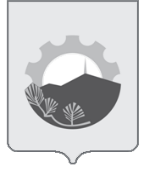 АДМИНИСТРАЦИЯ АРСЕНЬЕВСКОГО ГОРОДСКОГО ОКРУГА П О С Т А Н О В Л Е Н И Е09 ноября 2018 г.г.Арсеньев№742-паПриложение № 1УТВЕРЖДЕНОпостановлением администрации Арсеньевского городского округа от «09» ноября 2018 года № 742-паПриложение № 2УТВЕРЖДЕНпостановлением администрации Арсеньевского городского округа от «09» ноября 2018 года № 742-паПивень Владимир Сергеевич-первый заместитель главы администрации Арсеньевского городского округа, председатель комиссии;Савченко Владимир Михайлович-начальник управления по делам гражданской обороны и чрезвычайным ситуациям администрации Арсеньевского городского округа, заместитель председателя комиссии;Чупахин Дмитрий Юрьевич-заместитель начальника полиции (по охране общественного порядка) МО МВД России «Арсеньевский», майор полиции (по согласованию);Липский Алексей Леонидович-начальник отдела надзорной деятельности г. Арсеньева управления надзорной деятельности и профилактической работы главного управления МЧС России по Приморскому краю, капитан внутренней службы;Савощенко Андрей Олегович-оперуполномоченный отдела в г. Арсеньев УФСБ России по Приморскому краю;Сенникова Надежда Анатольевна-начальник ПЦО ОВО по г. Арсеньев ФГКУ «УВО ВНГ России» по Приморскому краю, майор полиции;Филюнина Нина Викторовна-начальник отдела учета и распоряжения муниципальным имуществом управления имущественных отношений администрации Арсеньевского городского округа.